ACCIÓN COMÚN 2013 - REDES ESPAÑOLA Y MARROQUÍ DE  LINDH.ENCUENTRO DE JÓVENES LÍDERES ASOCIATIVOS.Las Redes Españolas y Marroquíes de  Lindh, en el marco de la estrategia de fortalecimiento de la cooperación entre ambos países que se inicia en abril de 2011 con  “Construir puentes de diálogo sobre el Estrecho”, están preparando una nueva Acción Común denominada “Fortalecer Redes:  mediterránea en movimiento”Esta acción común tendrá lugar en Sevilla los días 8, 9 y 10 de marzo de 2013 en la sede de  Culturas. El objetivo principal de dicho encuentro será el de reforzar la capacidad de acción y cooperación conjunta de las organizaciones de la sociedad civil en España y Marruecos, mediante el desarrollo de las competencias clave de jóvenes líderes que las representan.Acorde con los criterios establecidos en el Programa de Trabajo trienal 2012-2014 de , la juventud es uno de los grupos destinatarios de las acciones realizadas y principales actores del diálogo intercultural entre comunidades y sociedades. Las nuevas generaciones se consideran prioritarias en la ejecución de esta acción puesto que representan por una parte, el 61% de la población de la región euromediterránea y, por otra parte, el 71% de la población de los países de partenariado en el sur del Mediterráneo.Por esta razón,  impulsa acciones cuyo objetivo es reducir la vulnerabilidad social y la violencia en la juventud. La intención de  es desarrollar una acción transversal en la que la juventud sea el beneficiario directo e indirecto, y así reforzar una educación basada en el respeto de las culturas, la empatía, la amplitud de miras y la participación social. Por lo tanto, el público destinatario escogido será un grupo de jóvenes de España y Marruecos entre 20 y 30 años de edad, y que tengan la motivación y la capacidad de liderazgo necesarias para la toma de decisiones dentro de sus propias asociaciones.Con este propósito se ha diseñado un programa que reunirá a 20 jóvenes de Marruecos y 20 de España durante tres días en torno a una serie de plenarios y talleres (más información en el Programa adjunto) y que tiene como resultado esperado que la juventud participante identifique y diseñe proyectos conjuntos hispano marroquíes en torno a las cuatro temáticas, que conformarán otros tantos talleres, del encuentro:Educación y aprendizaje intercultural: El objetivo de toda educación y aprendizaje intercultural ha de ser el de desarrollar competencias interculturales como la capacidad de cohabitar e interactuar en tiempo real con otras culturas y en diferentes contextos culturales, de aprender de otras culturas, y de construir nuevos proyectos conjuntos. Este taller deberá estimular la capacidad de las personas participantes para  desarrollar en sus respectivas comunidades y ámbitos de actuación las necesarias competencias interculturales a nivel de formación formal, no formal e informal. Para todo ello será un apoyo fundamental el trabajo en red hispano marroquí.Regionalización, ciudadanía y espacios públicos: La gobernanza local y la descentralización son temas de muto interés en España y Marruecos. Aunque ambos países se encuentran en momentos diferentes, los procesos de transferencia y cooperación sobre estos temas pueden resultar en un recíproco beneficio. Partiendo del principio de que todo sistema de descentralización ha de ser capaz de garantizar la justicia social vía la participación ciudadana en la gestión de los asuntos y espacios públicos locales, el Taller deberá introducir las principales herramientas para facilitar el empoderamiento de las asociaciones participantes para facilitar su papel activo en estos procesos a nivel local. Se deberá prestar especial atención a tres ámbitos concretos: los problemas de las zonas rurales, las dificultades en la ciudades y espacios públicos, y los problemas transversales asociados a la descentralización tales como la pobreza, la vulnerabilidad y las desigualdades sociales y económicas entre hombres y mujeres, entre territorios y entre medios (urbano y rural).Un apoyo clave en todo el proceso deberá venir del trabajo en red hispano marroquí.Nuevas Tecnologías y Redes Sociales: las Redes sociales y las nuevas tecnologías aparejadas a su uso constituyen una herramienta fundamental para la puesta en valor de las actividades e iniciativas de las entidades de la sociedad civil. Pero además pueden conformarse como un medio idóneo para la creación, mantenimiento y dinamización de redes transfronterizas. Este taller parte de la asunción del conocimiento y dominio de las principales redes sociales por parte de las personas participantes, y se centrará en los medios y recursos para su puesta en valor como herramienta de potenciación de acciones y redes internacionales.Partenariados internacionales: El partenariado internacional no es sólo una filosofía de acción para  Lindh, si no que puede conformarse como una herramienta de gran utilidad para el acceso a fuentes de financiación. Igualmente su gestión es de gran importancia a la hora de asegurar el buen desarrollo de proyectos y actividades conjuntas. Este taller se centrará en las herramientas y metodologías que permiten el surgimiento, mantenimiento y gestión de partenariados internacionales, tanto para la consecución de proyectos con financiación europea como para la posterior gestión de estos.Los jóvenes deberán escoger dos  de los cuatro talleres propuestos según sus intereses y capacidad para llevar a cabo futuros proyectos. Los proyectos que de esta acción surjan serán presentados por dos de los jóvenes participantes en la segunda edición del Fórum Anna Lindh, que tendrá lugar entre el 4 y el 7 de abril de 2013. Sus propuestas representarán ante el resto de la sociedad civil euromediterránea, el resultado del trabajo conjunto realizado por las entidades que componen las redes españolas y marroquíes en el contexto de  Lindh.Tres elementos son claves para que el Encuentro de marzo sea una realidad y un éxito: la implicación de las entidades miembros de las redes españolas y marroquíes, la elección de la juventud participante, y la designación de las personas que conducirán/dinamizarán los talleres. Con esta visión, se han creado dos convocatorias:- Convocatoria para la designación de jóvenes que participarán en el encuentro: el objetivo es que los miembros españoles de la red identifiquen en sus propias entidades o en otras asociaciones de su área de influencia, jóvenes con capacidad de liderazgo y movilización en las mismas, así como interés en participar en representación de la red española en la cita de Sevilla. Entre todas las candidaturas recibidas se seleccionarán 20 más 5 provisionales, según las bases adjuntas.- Convocatoria para la designación de 4 personas que conducirán/dinamizarán los tallleres: el objetivo es poder contar con personas dinamizadoras de los talleres con suficiente experiencia en dinámicas participativas de este tipo, orientados a la obtención de los resultados concretos que se buscan, y con conocimientos específicos sobre la temática del taller que aborden. Entre las candidaturas recibidas por parte de los miembros de las redes españolas y marroquíes, se seleccionarán dos personas de España y de Marruecos. Para más información consultar las bases adjuntas.PlazoDel 17 de diciembre de 2012 al 14 de enero de 2013, ambos incluidos.Perfil de los/as participantesJóvenes (entre 20 y 30 años) que participen de manera activa en alguna organización de la sociedad civil en España o Marruecos, y tengan capacidad para representarlas. Deberán tener un bueno dominio de al menos dos de las siguientes lenguas:castellano, francés o inglés.Además, poseer una fuerte motivación para el cambio de las sociedades donde viven, así como interés para hacerlo desde una perspectiva de cooperación transfronteriza.FORMULARIO DE SOLICITUDI- información personalII- OrganizaCIÓNIII – COMPETENCIASIV – IDEAS DE ACCIONES COMUNESV – MOTIVACIONES Y EXPECTATIVASVI – Continuidad
VII – idiomasVIII- NECESIDADES ESPECIALESFecha:  Firma:  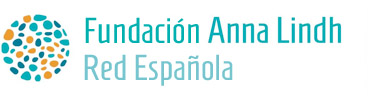 C      Candidate/Applicant       N    Nombre:…………………………………………………………………………………………………………………………………………. A      Apellido: …………………………………………………………………………………………………………………………………………	 Género:           Masculino     FemeninoFecha de nacimiento (dd/mm/aa): …………………………………………………………………………………………….. Nacionalidad:………………………………………………………………………………………………………………………………….Dirección postal:………………………………………………………………………………………………………………………….Número de pasaporte:…………………………………………………………………………………………………………….Fecha de expedición pasaporte:……………………………………………………………………………………………….Fecha de caducidad pasaporte:…………………………………………………………………………………………………CV. (máx. media pagina) Nombre de tu Organización:     ¿    Pertenece tu organización a la Red FAL?         SI                       NO          Nombre de la Organización que te recomienda (solo en caso de que tu organización no forme parte de la Red Anna LIndh): Dirección de tu Organización:Calle:                                                         Ciudad/Código Postal: País : Teléfono (incluyendo el prefijo internacional): Teléfono móvil (incluyendo prefijo internacional):  Fax (incluyendo prefijo internacional):  E-mail: Website:  Por favor, ten en cuenta que tu nombre y los datos arriba indicados (excepto tu teléfono móvil) serán mostrados en el listado de personas participantes.¿     ¿Como describirías tu organización?Autoridad Local/Regional ____Organizacion no Gubernamental ____Institución Pública ____Fundación Pública/de carácter no lucrativo ____Otras, por favor indicar:  ___________________________________________________Ca   Breve descripción de los objetivos y actividades de tu organización:   
 ¿Cual es tu principal papel/responsabilidad en tu organización?……   Por favor, indicanos cuales son tus competencias y experiencias en los siguientes campos:Liderazgo en asociacionesGestión de redes socialesTrabajo/colaboración con otros socios internacionalesPor favor, indicanos algunos proyectos/actividades que te gustaría promoner durante el Encuentro de Sevilla como acciones a desarrollar en el futuro con otras organizaciones de la Red Española FAL.¿Cuales son tus expectativas al participar en este Encuentro Hispanomarroquí?Por favor, indica como desde tu organización podríais contribuir a la continuidad de los resultados de este Encuentro: Por favor, indicanos tu nivel de Castellano: Compresión: Muy bueno ( ), Bueno ( ), En la media ( ), Básico ( )Hablado: Muy bueno ( ), Bueno ( ), En la media ( ), Básico ( )     Escrito: Muy bueno ( ), Bueno ( ), En la media ( ), Básico ( )Por favor, indicanos tu nivel de Francés: Compresión: Muy bueno ( ), Bueno ( ), En la media ( ), Básico ( )Hablado: Muy bueno ( ), Bueno ( ), En la media ( ), Básico ( )     Escrito: Muy bueno ( ), Bueno ( ), En la media ( ), Básico ( )Por favor, indicanos tu nivel de Inglés: Compresión: Muy bueno ( ), Bueno ( ), En la media ( ), Básico ( )Hablado: Muy bueno ( ), Bueno ( ), En la media ( ), Básico ( )     Escrito: Muy bueno ( ), Bueno ( ), En la media ( ), Básico ( )Por favor, indicanos tu nivel de Árabe: Compresión: Muy bueno ( ), Bueno ( ), En la media ( ), Básico ( )Hablado: Muy bueno ( ), Bueno ( ), En la media ( ), Básico ( )     Escrito: Muy bueno ( ), Bueno ( ), En la media ( ), Básico ( )Otras lenguas (por favor, indicar nivel):  ¿Tienes algún tipo de necesidades especiales (dieta, discapacidad, etc)?. Por favor, indica cual: